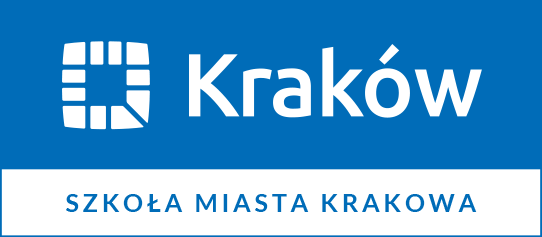 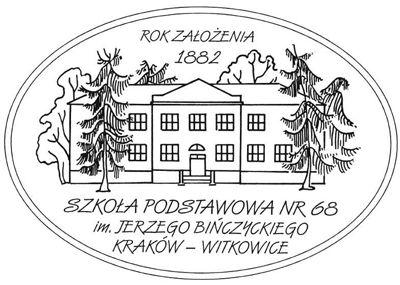 Kraków, dn. …………………… Sprawozdanie z …………………………………………………………………..………………………………………………………………………..W dniu ………………………………została przeprowadzona ………..……………………… ………………………………………………………………………………………………………  .Podczas niej uczniowie szkolnej społeczności uczniowskiej  w składzie ………………………….……………………………………………………………………………………………………………zebrali ……………………………..………………………………………………………………  .Zebrane  ………………………………………zostaną przekazane ………………………………………………………………………………………………………………………………………..….………………………………………………………………………………………………………..  .    Opiekun Sz.S.U.:                                                                Uczniowie działający w ramach  Sz.S.U.:……………………..                                                        …………………………….